                                                   BHARATI VIDYAPEETH COLLEGE OF ENGG.	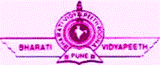 NAVI MUMBAI – 400 614                                                                                                                                 Exam Cell                        Date:- 18/02/2019               					N O T I C EStudents of SE & TE (Sem- III to VI) MECH. & IS Engg.            are hereby informed that they can apply for Photocopy & Revaluation (EXAM. Nov/Dev 2018)                                                       (Without Photocopy also) as per following schedule:-From 20/02/2019 to 27/02/2019S.C. ,S.T.,D.T.,N.T Students must submit self attested photocopy of cast certificate along with the form.Students should attach Photocopy of gazette (mentioned their Name and Seat No.) with the form. Students should high light their name, seat no. & proper subject in gazette photocopy. Form for each semester is to be filled separately.No forms will be accepted after the 27/02/2019	 Procedure to fill Revolution & Photocopy Application FormDownload the form from college website -> Academics->Exam (The Form is same for Revaluation & Photocopy). Fill the Form Carefully. Calculate the FEE for Photocopy as per the subject/s you are applying for.Calculate the Fee for Revaluation as per the subject/s you are applying for.Find the Grand Total of FEES to be paid. Pay the FEES on URL www.bharatividyapeethfees.com Submit Form with Bank transaction receipt & Gazette Copy to Exam Cell.Collect the Acknowledgement from Exam. Cell. Procedure to be followed for filling Revaluation/Photocopy FEES.                              Go to www.bharatividyapeethfees.com Select College FeesFill Student InformationSelect College   (Given as B. V. College of Engineering Navi Mumbai)Select Fees type (Choose the option “Exam Fee”)Fees for each semester is to be paid separatelyI/C Exam. Cell 					                PrincipalFees for Open & OBC CategoryPhotocopy per Subject Fee                                              Rs.  50/-Fees for Open & OBC CategoryRevaluation per Subject Fee                                            Rs.  250/-   Fees for SC/ST/DT/NTPhotocopy per Subject Fee                                              Rs.  25/-Fees for SC/ST/DT/NTRevaluation per Subject Fee                                            Rs.  125/-   